IALT: explore the design of the Titanic 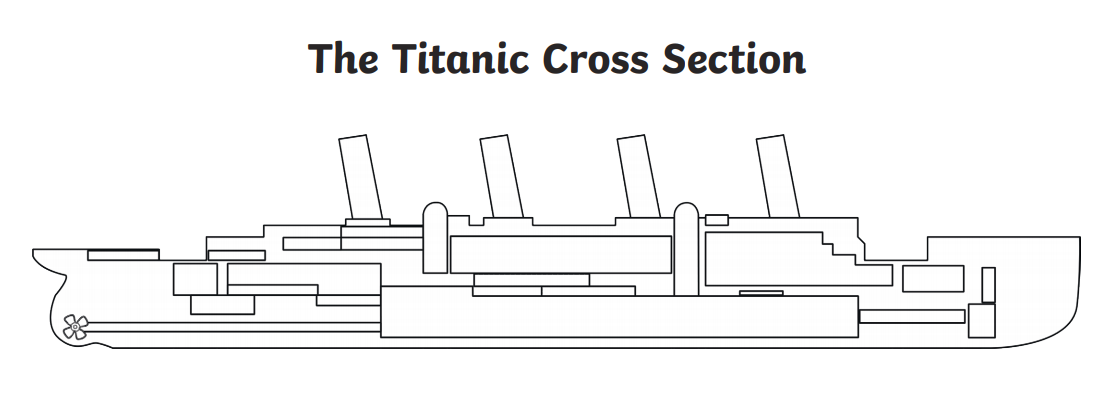 